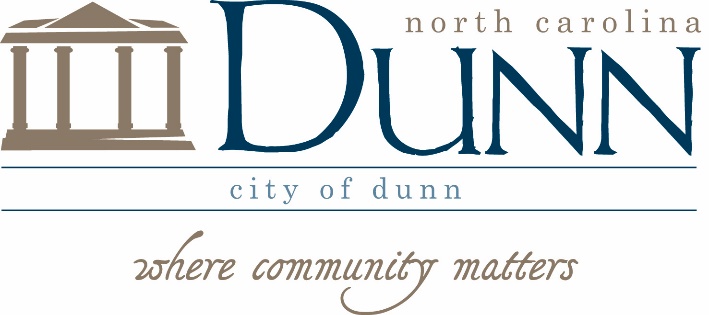 Code Enforcement DivisionComplaint FormComplaint: Public Health Nuisance – High GrassPublic Health Nuisance – Junk and DebrisPublic Health Nuisance – Dead or Fallen TreeJunk/Abandoned VehicleOther: _________________________________________*Minimum Housing Complaints need to fill out Minimum Housing Petition.Complainant’s Information:Name: ________________________________________ Phone #: _________________________Address: ________________________________________________________________________City: ________________________________ ______________ State: ________ Zip: ____________City of Dunn Inspections Department102 N. Powell Ave.  P.O. Box 1065Dunn, NC 28335Main: (910) 230-3505  Fax: (910) 230-9005www.dunn-nc.org